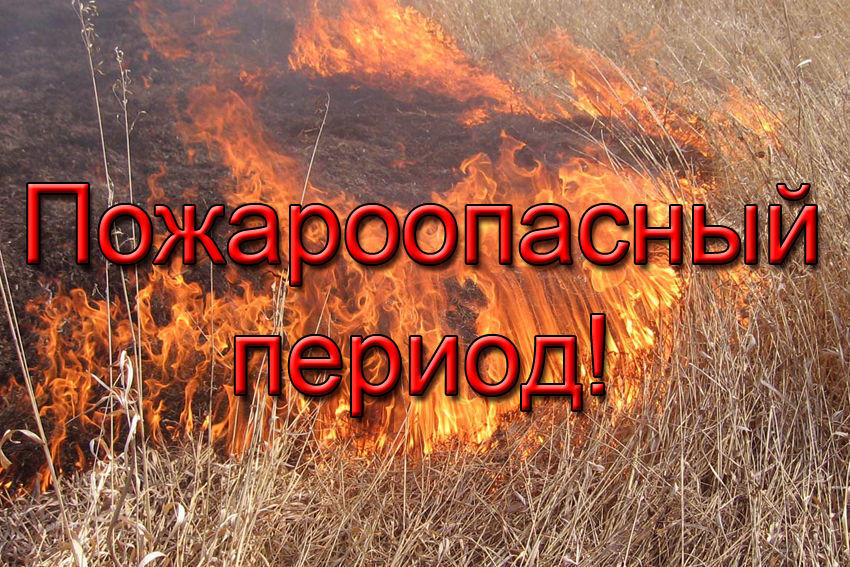 ПАМЯТКА
о мерах пожарной безопасности в весенне-летний
пожароопасный период 2018 г.В связи с наступлением весенне-летнего периода, повышением температуры окружающей среды, ежегодно отмечается увеличение количества пожаров, погибших и травмированных при пожарах людей. Как правило, в этот период происходит несанкционированное сжигание сухой травы, мусора. В целях недопущения трагедии следует обратить особое внимание на соблюдение следующих требований пожарной безопасности:- не бросайте не затушенные окурки и спички в траву;- не разводите костры вблизи зданий и сооружений, а также в
лесопарковых зонах;- не оставляйте брошенными на улице бутылки, битые стекла,
которые превращаясь на солнце в линзу, концентрирует солнечные
лучи до спонтанного возгорания находящейся под ней травы;- не пользуйтесь мангалами и другими приспособлениями для
приготовления пищи;- не оставляйте промасленный или пропитанный бензином,
керосином и иными горючими веществами обтирочный материал;- не пользуйтесь пиротехническими изделиями;строго пресекайте шалость детей с огнем.Что делать, если вы оказались в зоне пожара:
1. Почувствовав запах дыма или обнаружив пожар, выясните, что горит, на какой площади, какова опасность распространения пожара. Если ли в зоне движения огня вы обнаружите пострадавших, то примите меры по их эвакуации в безопасное место. О случившемся сообщите в пожарную охрану по телефону 101 или 112. Оцените ситуацию, стоит ли пытаться потушить огонь самостоятельно или лучше поспешить за помощью. Это необходимо сделать даже в том случае, если пожар удалось потушить, так как возможно возобновление горения.2. Выходите из опасной зоны быстро, перпендикулярно к направлению движения огня, используя открытые пространства. Вал низового огня лучше всего преодолевать против ветра, укрыв голову и лицо одеждой: при этом следует учесть ширину распространения низового огня и трезво оценить возможность преодоления вами этой полосы.3. Выйдя на открытое пространство, дышите воздухом возле земли – там он менее задымлен, рот и нос прикройте ватно-марлевой повязкой или тряпкой.
4. Наиболее простые способы тушения: залить огонь водой из ближайшего водоема, засыпать песком либо нанести резкие скользящие удары по кромке огня зелеными ветками с отбрасыванием углей на выгоревшую площадь.ПОМНИТЕ, что неумелое обращение с огнем приводит к
человеческим жертвам и материальному ущербу. Лица, виновные в
нарушении правил пожарной безопасности, в зависимости от
характера нарушений и их последствий, несут административную
или уголовную ответственность.В СЛУЧАЕ ПОЖАРА ИЛИ ПОЯВЛЕНИЯ ДЫМА
НЕМЕДЛЕННО СООБЩИТЕ ПО ТЕЛЕФОНУ:
ПОЖАРНАЯ ОХРАНА – «101»,
ПОЛИЦИЯ – «102»,
СКОРАЯ ПОМОЩЬ – «103»,
С МОБИЛЬНОГО ТЕЛЕФОНА – «112»,
УКАЗАВ ТОЧНЫЙ АДРЕС.